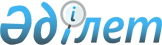 Об утверждении Правил лицензирования деятельности по технической защите государственных секретов Республики Казахстан
					
			Утративший силу
			
			
		
					Постановление Правительства Республики Казахстан от 14 декабря 2000 года N 1842. Утратило силу постановлением Правительства Республики Казахстан от 18 июня 2007 года N 505 (вводится в действие с 9 августа 2007 года).
      Сноска. Утратило силу постановлением Правительства РК от 18.06.2007 № 505 (вводится в действие с 09.08.2007).
      В соответствии с Законом Республики Казахстан от 17 апреля 1995 года "О лицензировании" Правительство Республики Казахстан постановляет:
      1. Утвердить прилагаемые Правила лицензирования деятельности по технической защите государственных секретов Республики Казахстан.  
      2. Настоящее постановление вступает в силу со дня подписания и подлежит опубликованию.   Правила
лицензирования деятельности по технической
защите государственных секретов
Республики Казахстан
 1. Общие положения
      1. Настоящие Правила разработаны в соответствии с Законом Республики Казахстан от 17 апреля 1995 года  Z952200_  "О лицензировании" и устанавливают порядок и условия выдачи лицензии на право осуществления деятельности по технической защите государственных секретов Республики Казахстан  P970967_  , включая разработку, изготовление, монтаж, наладку, использование, хранение, ремонт и сервисное обслуживание технических средств защиты информации, защищенных технических средств обработки информации.  
      2. Лицензирование деятельности по технической защите государственных секретов Республики Казахстан, включая разработку, изготовление, монтаж, наладку, использование, хранение, ремонт и сервисное обслуживание технических средств зашиты информации, защищенных технических средств обработки информации, осуществляет уполномоченный государственный орган по защите государственных секретов (далее - Лицензиар).  <*> 
      Сноска. В пункт 2 внесены изменения - постановлением Правительства РК от 21 марта 2003 г.  N 287  . 


      3. Лицензия действительна на всей территории Республики Казахстан.  
      4. Лицензия является генеральной.  
      5. Передача лицензии другому лицу запрещена.   2. Порядок и условия выдачи лицензий
      6. Лицензия на осуществление конкретного вида деятельности по технической защите государственных секретов выдается физическому или юридическому лицу, квалификационный уровень которого соответствует установленным требованиям (далее - Лицензиат).  
      7. Для получения лицензии необходимы следующие документы:  
      1) заявление установленного образца;  
      2) документы, подтверждающие соответствие Лицензиата требованиям главы 8 настоящих Правил;  
      3) документ, подтверждающий внесение лицензионного сбора.  
      8. Все документы, представленные для получения лицензии, регистрируются у Лицензиара.  
      9. Лицензиат несет ответственность за достоверность и полноту сведений, содержащихся в документах, представляемых Лицензиару для получения лицензии.  
      10. Размер лицензионного сбора определяется Правительством Республики Казахстан.   3. Организация и проведение экспертиз
      11. Для проверки соответствия заявителя квалификационным требованиям образуется экспертная комиссия. Порядок работы и численный состав экспертной комиссии определяется Лицензиаром.   
      12. В экспертном заключении дается оценка возможности заявителя осуществлять работы в избранном виде деятельности по технической защите государственных секретов Республики Казахстан.   4. Отказ в выдаче лицензии
      13. Лицензия не выдается, если:  
      1) осуществление определенного вида деятельности запрещено законодательными актами для данной категории субъектов;  
      2) представлены не все документы, предусмотренные пунктом 7 настоящих Правил. При устранении заявителем указанных препятствий заявление рассматривается на общих основаниях; 
      3) экспертная комиссия вынесла заключение о несоответствии заявителя квалификационным требованиям, предъявляемым к заявленным видам деятельности;  
      4) заявителем не внесен лицензионный сбор за право занятия отдельными видами предпринимательской деятельности;  
      5) в отношении заявителя имеется решение суда, запрещающее ему занятие данным видом деятельности.  
      14. При отказе в выдаче лицензии заявителю дается мотивированный ответ в письменной форме в сроки, установленные для выдачи лицензии.   5. Выдача лицензий
      15. Лицензии выдаются не позднее месячного срока, а для субъектов малого предпринимательства - не позднее 10-дневного срока со дня подачи заявления со всеми необходимыми документами, если иной срок не установлен законодательными актами.  
      16. Лицензии оформляются на бланках, имеющих степень защиты, соответствующую степени защиты ценной бумаги на предъявителя.  
      17. При утере лицензии Лицензиат имеет право на получение дубликата. Лицензиар в течение десяти дней производит выдачу дубликата лицензии по письменному заявлению Лицензиата. При этом Лицензиат уплачивает сбор за право занятия отдельными видами деятельности.  6. Прекращение действия лицензии
      18. Лицензия прекращает свое действие в случаях:  
      1) отзыва лицензии;  
      2) прекращения предпринимательской деятельности гражданина, реорганизации или ликвидации юридического лица.  
      19. Споры, связанные с прекращением действия лицензии, разрешаются судами.   7. Отзыв лицензии и приостановление ее действия
      20. Лицензия может быть отозвана в судебном порядке, если иное не предусмотрено законодательными актами, в случаях:  
      1) предоставления Лицензиатом заведомо ложной информации при получении лицензии;  
      2) запрещения судом Лицензиату заниматься тем видом деятельности, на осуществление которого выдана лицензия;  
      3) неисполнения Лицензиатом требований, содержащихся в лицензии;  
      4) неустранения причин, по которым Лицензиар приостановил действие лицензии.  
      21. Лицензиар вправе приостановить действие лицензии на срок до шести месяцев с указанием причины приостановления.  
      22. Лицензиат вправе обжаловать в судебном порядке решение о приостановлении действия лицензии.  
      23. После устранения причин, по которым действие лицензии было приостановлено, лицензия возобновляется.   
      24. Решение о приостановлении, возобновлении или отзыве лицензии  Z952200_  принимается Лицензиаром. Лицензиар в 3-дневный срок со дня принятия решения о приостановлении, возобновлении или отзыве лицензии в письменной форме уведомляет об этом Лицензиата. Действие лицензии приостанавливается, прекращается или возобновляется со дня получения Лицензиатом указанного уведомления.   8. Квалификационные требования
      25. Квалификационные требования включают следующее:  
      1) наличие квалифицированного научного и инженерно-технического персонала, занимающегося защитой информации по заявленным видам деятельности;  
      2) наличие в организации производственного, испытательного и контрольно-измерительного оборудования, необходимого для обеспечения заявленных видов деятельности;  
      3) подтверждение метрологической поверки измерительных приборов и оборудования, используемых для заявленного вида деятельности, свидетельством, выданным уполномоченным органом по метрологии;  
      4) материалы экспертизы, подтверждающие наличие необходимых условий для осуществления заявленных видов деятельности, а также профессиональную пригодность руководителя организации заявителя или лиц, уполномоченных им для руководства лицензируемой деятельностью;  
      5) наличие разрешения на проведение работ с использованием сведений, составляющих государственные секреты Республики Казахстан, выдаваемого Комитетом национальной безопасности Республики Казахстан, в случае, если осуществление заявленной деятельности связано с использованием сведений, составляющих государственные секреты Республики Казахстан;  
      6) соблюдение требований законодательства Республики Казахстан по обеспечению защиты сведений, составляющих государственные секреты,  Z990349_  в процессе выполнения работ, связанных с использованием указанных сведений (при необходимости).   9. Учет к контроль
      26. Лицензиар ведет реестр выданных, приостановленных и отозванных лицензий, осуществляет контроль за соблюдением лицензионных условий Лицензиатами, выполняющими работы, связанные с технической защитой государственных секретов Республики Казахстан, включая разработку, изготовление, монтаж, наладку, использование, хранение, ремонт и сервисное обслуживание технических средств защиты информации, защищенных технических средств обработки информации.   10. Ответственность
      27. За необоснованный отказ в выдаче лицензии,  Z952200_  нарушение сроков рассмотрения заявлений, необоснованное приостановление действия лицензий Лицензиар несет ответственность в порядке, установленном законодательными актами Республики Казахстан.  
      28. Лицензиат несет установленную законодательными актами ответственность за осуществление деятельности без лицензии.  
					© 2012. РГП на ПХВ «Институт законодательства и правовой информации Республики Казахстан» Министерства юстиции Республики Казахстан
				
Премьер-Министр   
Республики Казахстан   Утверждены
постановлением Правительства
Республики Казахстан
от 14 декабря 2000 г. N 1842